 平成３０年度　西原町盆踊り講習会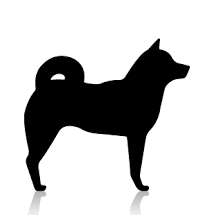 民踊は、いつでも・どこでも・だれでも踊れ、楽しめる大衆の踊りです。集団レクリエーションとして、地域で盆踊りを取り入れ、地域住民のコミュニケーションを図ることにより、住民間の交流を深め、明るく住みよい町づくりに役立てます。◆　期日・時間　　全３回　（１４：00～１６：00）　　　　　　　　　・８月７日（火）、１４日（火）、２１日（火）　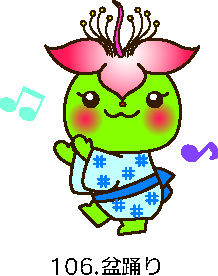 ◆　講師　　新川　千代子 （西原町スポーツ推進委員）◆　場所　　西原町社会福祉センター　大広間◆　対象者　　西原町に住所又は本籍を有する者　２０名◆　参　加　料　　無料◆　申し込み・お問い合わせ　　下記申込用紙に必要事項を記入し、西原町民体育館事務室へ直接持参するか、FAXでお申込み下さい。（FAXの場合は、確認のお電話をお願いします。）定員に達し次第締め切ります。　□申込期間：平成３０年7月30日（月）～８月6日（月）※期間前の受付は行いません。□受付時間： 9時～１７時（12時～13時を除く）【西原町民体育館事務所　西原町字翁長956番地】ＴＥＬ098-945-8095　FAX　098-945-8096平成３０年度　西原町盆踊り講習会申込書受付日平成30年　　月　　　日行　政　区氏　　　名住　　所電話番号12345